ВОСПИТАНИЕ И ОБУЧЕНИЕ ДЕТЕЙ С НАРУШЕНИЯМИ РАЗВИТИЯ. –  2017. – № 1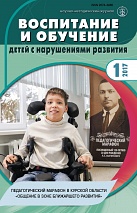 Педагогический марафон в Курской области
«Общение в зоне ближайшего развития»Худин А. Н. Об основных направлениях совершенствования системы образования Курской области.В статье раскрываются магистральные векторы совершенствования образовательной системы отдельно взятого региона на примере Курской области. Отмечены роль и место в инновационном развитии образования классического университета — КГУ.Гаранина JI. А. Региональный аспект проблемы конвергенции и дивергенции образовательных маршрутов детей с речевыми нарушениями.В статье освящаются общие вопросы организации ранней помощи на базе Курского областного центра психолого-педагогического, медицинского и социального сопровождения: принципы работы, состав и структура потребностей семей с детьми первых лет жизни с ОВЗ, на основе которых проектировался комплекс услуг и видов помощи.Мартьянова Е. Н. Консультативно-диагностическая деятельность специалистов центра в формате бригадного приема.Статья посвящена анализу опыта бригадного приема специалистов как эффективной формы комплексного диагностического обследования детей разных возрастных групп.Евдокимова Е. М. Подросток с ограниченными возможностями здоровья на приеме у клинического (медицинского) психолога.В статье рассматривается деятельность медицинского психолога в штате психолого-медико-педагогической комиссии, представлена программа исследования интеллектуального профиля подростков с трудностями в обучении.Репринцева Е. А. Теория JI.C. Выготского в современной практике: эдьютейнмент в инклюзивном образовании.В статье на основе анализа основных положений теории тары Л.С. Выготского определены связующие линии его теории и современного направления в образовании — игрового обучения (эдьютейнмента). Автор раскрывает возможности игрового обучения в инклюзивном образовании, этапы и средства его реализации.Кудрявцева М. В. Обучение школьников с интеллектуальными нарушениями построению многоугольников на основе реализации деятельностного подхода.В статье раскрываются некоторые методические приемы обучения школьников с умственной отсталостью построению многоугольников. В основу коррекционно-педагогической работы положен деятельностный подход, реализация которого позволяет формировать осознанные, прочные знания и обобщенные способы действий.Шабанова О. П. Активизация пространственного мышления слабовидящего ребенка как основа целостного восприятия объектов изобразительной деятельности.В статье обосновывается идея повышения качества воссозданного слабовидящим ребенком графического образа трехмерного объекта через активизацию подструктур его пространственного мышления в процессе изобразительной деятельности.Подчалимова Г. Н. Практика педагогической поддержки специалистов, обучающих детей с ОВЗ и инвалидностью, в системе дополнительного профессионального образования.В статье раскрывается практика педагогической поддержки специалистов, обучающих детей с ограниченными возможностями здоровья и инвалидностью.Леонова Е. В. Проблемы готовности педагога к работе в условиях инклюзивной образовательной среды.В статье представлена структура готовности педагогов к работе в условиях инклюзивной образовательной среды, проанализированы проблемы и предложена система мер по формированию готовности педагогических работников и обучающихся образовательных организаций высшего образования к профессиональной деятельности в условиях инклюзии.Зубарева Т. Г. Педагогический марафон, посвященный памяти JI.C. Выготского, на Курской земле.